Worship Prayer…     Father in heaven, I admit I am a sinner and cannot save myself, but trust only in your Son Jesus Christ—true God and true man—who died on the cross for me and rose again to give me new life now and forever.  By your Holy Spirit’s power take my heart and life and make me yours; turn me from my own selfish path to always love, trust and follow Jesus.  Because you love and forgive me, help me forgive and love others.  And now, as we gather together as your church in this place, make us one in truth and love according to the faithful leading and unfailing promises of your living Word.  In Jesus’ name….Amen!Living Word exists to…Proclaim God’s LoveExpand God’s KingdomMature God’s PeopleLive God’s Word!Pastor Steve Leerevstevelee@gmail.com708-334-5883LivingWord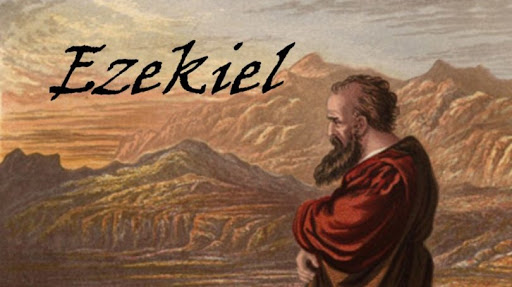 Ezekiel the Prophet6th Sunday after PentecostJuly 4th, 202110:00 am Service‘Come grow with us!’Living Word Lutheran Church (LCMS)16301 Wolf Rd, Orland Park, IL 60467livingwordorland.org  (708) 403-9673WELCOME TO LIVING WORD!Blue church information card is in seat pocketWE REJOICE IN GOD’S LOVE & FORGIVENESS…Opening PrayerPraise Songs	                                                        “Mighty is Our God”                                            “Humble Thyself in the Sight of the Lord”InvocationConfession & Forgiveness		     On Screen or Hymnal p. 158Affirmation of Faith:	      Lord’s Prayer 1st Petition with ExplanationWE RECEIVE GOD’S WORD…Today’s Psalm					           Psalm 123Scripture Readings					         Facing pageMessage Song		           “The Battle Belongs to the Lord”Slide Show			       A Prophet’s Ride Through AmericaVideo			     Generald Wilson sings 'God Bless America'youtube.com/watch?v=QAXHr0qccvEMessage					    “No End of Contempt”WE RESPOND TO GOD’S CALL…Prayers of God’s PeopleLord’s PrayerCommunion	                                                      “Let It Be Said of Us”BenedictionClosing Song					 “America the Beautiful”Please place offerings in basket at sanctuary entrance“No End of Contempt”     Psalm 123 says, “Lord, have mercy on us, for we have endured no end of contempt.”  Today we look at a prophet’s place, and finding God’s purpose, power and peace despite no end of contempt…1) Despite no end of contempt, we stand against sin.     He said to me, “Son of man, stand up on your feet and I will speak to you.” 2 As he spoke, the Spirit came into me and raised me to my feet, and I heard him speaking to me. 3 He said: “Son of man, I am sending you to the Israelites, to a rebellious nation that has rebelled against me; they and their ancestors have been in revolt against me to this very day. 4 The people to whom I am sending you are obstinate and stubborn. Say to them, ‘This is what the Sovereign Lord says.’ 5 And whether they listen or fail to listen—for they are a rebellious people—they will know that a prophet has been among them.	 	                                                                                Ezekiel 2:1-52) Despite no end of contempt, we show sufficient strength.     In order to keep me from becoming conceited, I was given a thorn in my flesh, a messenger of Satan, to torment me. 8 Three times I pleaded with the Lord to take it away from me. 9 But he said to me, “My grace is sufficient for you, for my power is made perfect in weakness.” Therefore, I will boast all the more gladly about my weaknesses, so that Christ’s power may rest on me. 10 That is why, for Christ’s sake, I delight in weaknesses, in insults, in hardships, in persecutions, in difficulties. For when I am weak, then I am strong.    2 Corinthians 12:7b-103) Despite no end of contempt, we speak about Mary’s Son.     Jesus left there and went to his hometown, accompanied by his disciples. 2 When the Sabbath came, he began to teach in the synagogue, and many who heard him were amazed. “Where did this man get these things?” they asked. “What’s this wisdom that has beengiven him? What are these remarkable miracles he is performing?3 Isn’t this the carpenter? Isn’t this Mary’s son and the brother of James, Joseph, Judas and Simon? Aren’t his sisters here with us?” And they took offense at him. 4 Jesus said to them, “A prophet is not without honor except in his own town, among his relatives and in his own home.”						           Mark 6:1-4